SISTEMAS SIMBÓLICOS DAS DIFERENTES LINGUAGENS COMO MEIOS DE ORGANIZAÇÃO COGNITIVAS DE REALIDADE PELA CONSTITUIÇÃO DE SIGNIFICADOS, EXPRESSÕES, COMUNICAÇÃO E INFORMAÇÃO. HABILIDADE 18: Identificar os elementos que concorrem para a progressão temática e para a organização e estruturação de textos de diferentes gêneros e tipos. Gêneros: contos, poemas, manuais, classificados, receitas, anúncios publicitários, cartas, cartuns, charge, quadrinhos, reportagens, livros, revistas.Tipologia: narrativos, descritivos, expositivos, argumentativos, injuntivos.Como as diferentes partes dos textos são articuladas:O tópico do texto se mantém constante ou vai sendo alterado conforme o texto progride ?  Que mecanismo linguístico mantém a conexão dentro do texto ?Como as diferentes partes do texto são conectadas entre si ?Qual é o valor semântico do elemento coesivo ?Orações Coordenadas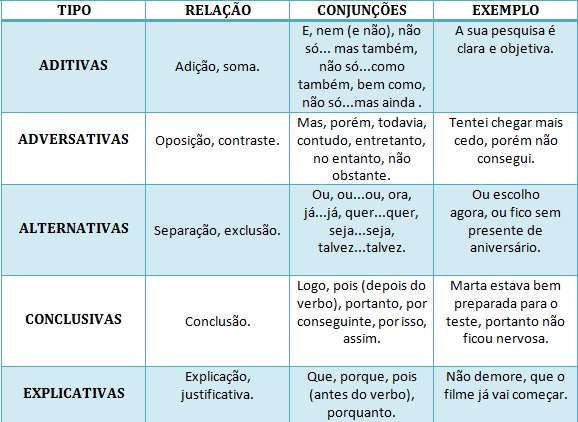 Orações subordinadas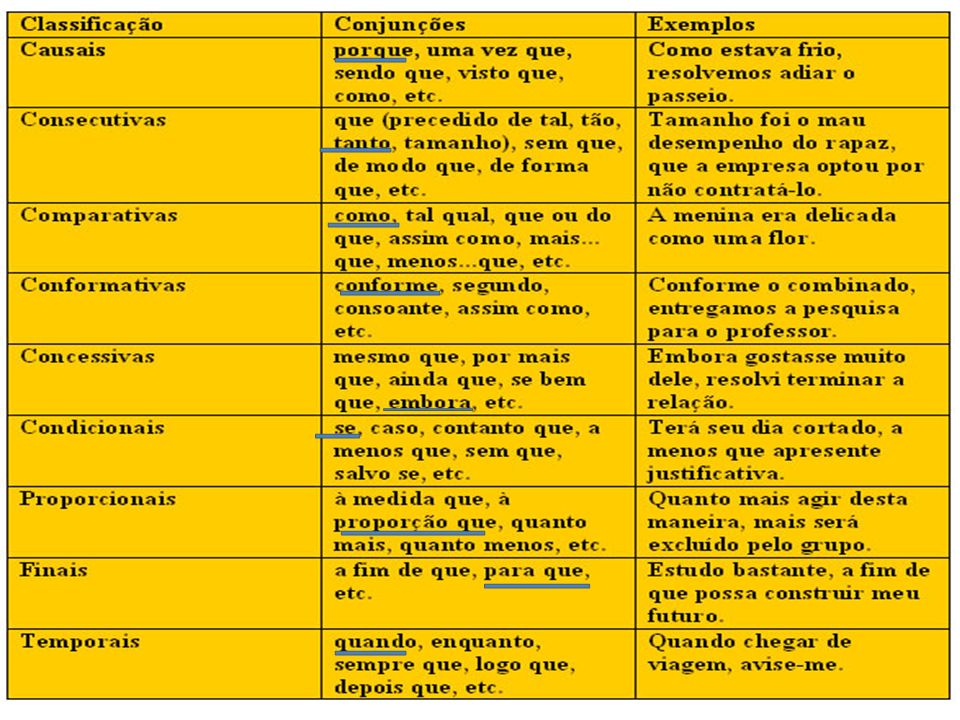  ExercíciosApesar deNão lembro quem disse que a gente gosta de uma pessoa não por causa de, mas apesar de. Gostar daquilo que é gostável é fácil: gentileza, bom humor, inteligência, simpatia, tudo isso a gente tem em estoque na hora em que conhece uma pessoa e resolve conquistá-la. Os defeitos ficam guardadinhos nos primeiros dias e só então, com a convivência, vão saindo do esconderijo e revelando-se no dia a dia. Você então descobre que ele não é apenas gentil e doce, mas também um tremendo casca-grossa quando trata os próprios funcionários. E ela não é apenas segura e determinada, mas uma chorona que passa 20 dias por mês com TPM. E que ele ronca, e que ela diz palavrão demais, e que ele é supersticioso por bobagens, e que ela enjoa na estrada, e que ele não gosta de criança, e que ela não gosta de cachorro, e agora? Agora, convoquem o amor para resolver essa encrenca.MEDEIROS, M. Revista O Globo, n. 790, 12 jun. 2011 (adaptado).01. Há elementos de coesão textual que retomam informações no texto e outros que as antecipam. Nos trechos, o elemento de coesão sublinhado que antecipa uma informação do texto éa) “Gostar daquilo que é gostável é fácil [...]”.b) “[...] tudo isso a gente tem em estoque [...]”.c) “[...] na hora em que conhece uma pessoa [...]”.d) “[...] resolve conquistá-la.”e) “[...] para resolver essa encrenca.”“Ela é muito dival”, gritou a moça aos amigos, com uma câmera na mão. Era a quinta edição da Campus Party, a feira de internet que acontece anualmente em São Paulo, na última terça-feira, 7. A diva em questão era a cantora de tecnobrega Gaby Amarantos, a “Beyoncé do Pará”. Simpática, Gaby sorriu e posou pacientemente para todos os cliques. Pouco depois, o rapper Emicida, palestrante ao lado da paraense e do também rapper MV Bill, viveria a mesma tietagem. Se cenas como essa hoje em dia fazem parte do cotidiano de Gaby e Emicida, ambos garantem que isso se deve à dimensão que suas carreiras tomaram através da internet – o sucesso na rede era justamente o assunto da palestra. Ambos vieram da periferia e são marcados pela disponibilização gratuita ou a preços muito baixos de seus discos, fenômeno que ampliou a audiência para além dos subúrbios paraenses e paulistanos. A dupla até já realizou uma apresentação em conjunto, no Beco 203, casa de shows localizada noBaixo Augusta, em São Paulo, frequentada por um público de classe média alta. Disponível em: www.cartacapital.com.br. Acesso em: 28 fev. 2012 (adaptado).02. As ideias apresentadas no texto estruturam-se em torno de elementos que promovem o encadeamento das ideias e a progressão do tema abordado. A esse respeito, identifica-se no texto em questão quea) 	a expressão “pouco depois”, em “Pouco depois, o rapper Emicida”, indica permanência de estado de coisas no mundo.b) 	o vocábulo “também”, em “e também rapper MV Bill”, retoma coesivamente a expressão “o rapper Emicida”.c) 	o conectivo “se”, em “Se cenas como essa”, orienta o leitor para conclusões contrárias a uma ideia anteriormente apresentada.d) 	o pronome indefinido “isso”, em “isso se deve”, marca uma remissão a ideias do texto.e) 	as expressões “a cantora de tecnobrega Gaby Amarantos, a ‘Beyoncé do Pará’”, “ambos” e “a dupla” formam uma cadeia coesiva por retornarem as mesmas personalida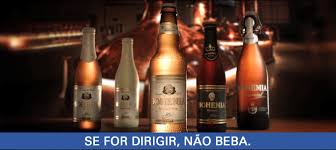 03. O autor fez uso de um elemento coesivo com o intuito de promover de promover a progressão textual. Analisando esse recurso, perceber-se que o termo “se” expressa a ideia de Finalidade, pois indica um final desastroso que ocorrerá com o motorista e o passageiro do veículo.Proporcionalidade, pois à medida que o álcool entra na corrente sanguínea, o cidadão perde o sentido.Causal, pois indica a ação do efeito expresso na oração principal.Concessão, pois apresenta uma quebra na condição entre bebida e direção. Condicional, pois expressa uma possibilidade que ocorra algum problema com o condutor na ingestão de bebida alcóolica.O senso comum é que só os seres humanos são capazes de rir. Isso não é verdade?Não. O riso básico - o da brincadeira, da diversão, da expressão física do riso, do movimento da face e da vocalização — nós compartilhamos com diversos animais. Em ratos, já foram observadas vocalizações ultrassônicas - que nós não somos capazes de perceber - e que eles emitem quando estão brincando de "rolar no chão". Acontecendo de o cientista provocar um dano em um local específico no cérebro, o rato deixa de fazer essa vocalização e a brincadeira vira briga séria. Sem o riso, o outro pensa que está sendo atacado. O que nos diferencia dos animais é que não temos apenas esse mecanismo básico. Temos um outro mais evoluído. Os animais têm o senso de brincadeira, como nós, mas não têm senso de humor. O córtex, a parte superficial do cérebro deles, não é tão evoluído como o nosso. Temos mecanismos corticais que nos permitem, por exemplo, interpretar uma piada.Disponível em http://globonews.globo.com. Acesso em 31 maio 2012 (adaptado)04. A coesão textual é responsável por estabelecer relações entre as partes do texto. Analisando o trecho "Acontecendo de o cientista provocar um dano em um local específico no cérebro", verifica-se que ele estabelece com a oração seguinte uma relação definalidade, porque os danos causados ao cérebro têm por finalidade provocar a falta de vocalização dos ratos.oposição, visto que o dano causado em um local específico no cérebro é contrário à vocalização dos ratos.condição, pois é preciso que se tenha lesão específica no cérebro para que não haja vocalização dos ratos.consequência, uma vez que o motivo de não haver mais vocalização dos ratos é o dano causado no cérebro.proporção, já que à medida que se lesiona o cérebro não é mais possível que haja vocalização dos ratos.Da timidezSer um tímido notório é uma contradição. O tímido tem horror a ser notado, quanto mais a ser notório. Se ficou notório por ser tímido, então tem que se explicar. Afinal, que retumbante timidez é essa, que atrai tanta atenção? Se ficou notório apesar de ser tímido, talvez estivesse se enganando junto com os outros e sua timidez seja apenas um estratagema para ser notado. Tão secreto que nem ele sabe. É como no paradoxo psicanalítico, só alguém que se acha muito superior procura o analista para tratar um complexo de inferioridade, porque só ele acha que se sentir inferior é doença.[...]O tímido tenta se convencer de que só tem problemas com multidões, mas isto não é vantagem. Para o tímido, duas pessoas são uma multidão. Quando não consegue escapar e se vê diante de uma plateia, o tímido não pensa nos membros da plateia como indivíduos. Multiplica-os por quatro, pois cada indivíduo tem dois olhos e dois ouvidos. Quatro vias, portanto, para receber suas gafes. Não adianta pedir para a plateia fechar os olhos, ou tapar um olho e um ouvido para cortar o desconforto do tímido pela metade. Nada adianta. O tímido, em suma, é uma pessoa convencida de que é o centro do Universo, e que seu vexame ainda será lembrado quando as estrelas virarem pó.VERISSIMO, L. F. Comédias para se ler na escola. Rio de Janeiro: Objetiva, 200105. Entre as estratégias de progressão textual presentes nesse trecho, identifica-se o emprego de elementos conectores. Os elementos que evidenciam noções semelhantes estão destacados em:a) “Se ficou notório por ser tímido” e “[...] então tem que se explicar.”b) “[...] então tem que se explicar” e “[...] quando as estrelas virarem pó”.c) “[...] ficou notório apesar de ser tímido [...]” e “[...] mas isso não é vantagem [...]”d) “[...] um estratagema para ser notado [...]” e “Tão secreto que nem ele sabe”.e) “[...] como no paradoxo psicanalítico [...]” e “[...] porque só ele acha [...]”.Gabrit o1 – A; 2 – D; 3 – E; 4 – C; 5 – C  	   